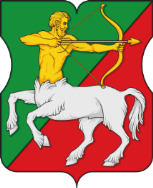 СОВЕТ ДЕПУТАТОВмуниципального округаБУТЫРСКИЙР Е Ш Е Н И Е19.09.2023 № 01-04/14-7О согласовании проекта изменения Схемы размещения нестационарных торговых объектов на территории Бутырского районаВ соответствии с пунктом 1 части 5 статьи 1 Закона города Москвы от 11 июля 2012 года № 39 «О наделении органов местного самоуправления муниципальных округов в городе Москве отдельными полномочиями города Москвы», постановлением Правительства Москвы от 03.02.2011 № 26-ПП «О размещении нестационарных торговых объектов, расположенных в городе Москве на земельных участках, в зданиях, строениях и сооружениях, находящихся в государственной собственности», рассмотрев и обсудив обращение Департамента средств массовой информации и рекламы города Москвы от 06.09.2023 № 02-25-571/23, Совет депутатов муниципального округа Бутырский решил:1. Согласовать проект изменения схемы размещения нестационарных торговых объектов со специализацией «Печать» на территории Бутырского района города Москвы согласно приложению, к настоящему решению. 2. Опубликовать настоящее решение в бюллетене «Московский муниципальный вестник» и разместить на официальном сайте www.butyrskoe.ru. 3. Направить настоящее решение в Департамент территориальных органов исполнительной власти города Москвы, Департамент средств массовой информации и рекламы города Москвы и Управу Бутырского района города Москвы.     4. Контроль за исполнением данного решения возложить на главу муниципального округа Бутырский Шкловскую Н.В.Глава муниципального округа Бутырский                         Н.В. ШкловскаяПриложение к решению Совета депутатов муниципального округа Бутырский от 19.09.2023 № 01-04/14-7Адресный перечень размещения НТО «Печать» вид «Киоск»№п/пОкругРайонВид объектаАдрес размещенияПлощадь НТОСпециа-лизацияПериод размещенияВнесение изменений в схему размещения1.СВАОБутырскийКиоскУл. Бутырская, д. 8610 кв. мПечатьС 1 января по 31 декабряИзменение площади с 6 кв. м до 10 кв. м Уточнение адреса: с Бутырская ул., вл. 86 на ул. Бутырская, д. 862.СВАОБутырскийКиоскУл. Милашенкова, д. 810 кв. мПечатьС 1 января по 31 декабряИзменение площади с 9 кв. м до 10 кв. м Уточнение адреса: с Милашенкова ул., д. 8 на ул. Милашенкова, д. 83.СВАОБутырскийКиоскУл. Яблочкова, 1610 кв. мПечатьС 1 января по 31 декабряИзменение площади с 9 кв. м до 10 кв. м Уточнение адреса: с ул. Яблочкова, 16 на ул. Яблочкова, вл. 16